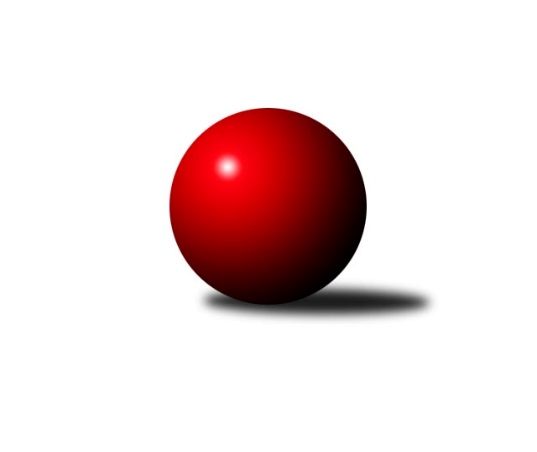 Č.11Ročník 2022/2023	4.12.2022Nejlepšího výkonu v tomto kole: 2838 dosáhlo družstvo: SK Podlužan Prušánky CJihomoravský KP1 jih 2022/2023Výsledky 11. kolaSouhrnný přehled výsledků:KK Sokol Litenčice	- TJ Sokol Mistřín C	1:7	2403:2563	2.0:10.0	2.12.KK Jiskra Čejkovice	- TJ Sokol Vracov B	6:2	2548:2379	8.0:4.0	2.12.SK Podlužan Prušánky C	- TJ Lokomotiva Valtice B	5:3	2838:2775	6.0:6.0	2.12.KK Vyškov D	- SKK Dubňany B	2:6	2651:2698	5.0:7.0	3.12.TJ Jiskra Kyjov	- SK Podlužan Prušánky B	5.5:2.5	2448:2443	7.0:5.0	4.12.TJ Sokol Vážany	- TJ Sokol Šanov C	3:5	2670:2694	4.0:8.0	4.12.Tabulka družstev:	1.	SK Podlužan Prušánky B	11	9	1	1	58.5 : 29.5 	79.5 : 52.5 	 2642	19	2.	SK Podlužan Prušánky C	11	8	0	3	56.5 : 31.5 	71.0 : 61.0 	 2643	16	3.	TJ Sokol Mistřín C	11	7	1	3	53.5 : 34.5 	74.5 : 57.5 	 2625	15	4.	TJ Sokol Vážany	11	7	0	4	54.5 : 33.5 	75.0 : 57.0 	 2604	14	5.	TJ Sokol Vracov B	11	6	0	5	47.5 : 40.5 	65.5 : 66.5 	 2558	12	6.	KK Jiskra Čejkovice	11	6	0	5	46.0 : 42.0 	68.0 : 64.0 	 2584	12	7.	TJ Jiskra Kyjov	11	6	0	5	45.0 : 43.0 	70.5 : 61.5 	 2562	12	8.	TJ Lokomotiva Valtice B	11	4	1	6	42.0 : 46.0 	68.5 : 63.5 	 2539	9	9.	SKK Dubňany B	11	4	1	6	41.0 : 47.0 	60.0 : 72.0 	 2530	9	10.	TJ Sokol Šanov C	11	4	0	7	33.5 : 54.5 	56.0 : 76.0 	 2561	8	11.	KK Sokol Litenčice	11	2	0	9	30.5 : 57.5 	57.0 : 75.0 	 2490	4	12.	KK Vyškov D	11	1	0	10	19.5 : 68.5 	46.5 : 85.5 	 2452	2Podrobné výsledky kola:	 KK Sokol Litenčice	2403	1:7	2563	TJ Sokol Mistřín C	David Vávra	 	 196 	 216 		412 	 1:1 	 427 	 	218 	 209		Vladislav Kozák	Luděk Zapletal	 	 199 	 183 		382 	 0:2 	 411 	 	211 	 200		Petr Khol	Miroslava Štěrbová	 	 197 	 189 		386 	 0:2 	 415 	 	203 	 212		Václav Luža	Lenka Štěrbová	 	 213 	 203 		416 	 1:1 	 394 	 	215 	 179		Pavel Měsíček	Josef Smažinka	 	 196 	 209 		405 	 0:2 	 441 	 	210 	 231		Radim Holešinský	Roman Blažek	 	 205 	 197 		402 	 0:2 	 475 	 	241 	 234		Luděk Svozilrozhodčí: KravicováNejlepší výkon utkání: 475 - Luděk Svozil	 KK Jiskra Čejkovice	2548	6:2	2379	TJ Sokol Vracov B	Ludvík Vaněk	 	 260 	 223 		483 	 1:1 	 412 	 	187 	 225		Jaroslav Konečný	Jiří Fojtík	 	 187 	 188 		375 	 1:1 	 376 	 	179 	 197		Miroslav Bahula	Tomáš Mrkávek	 	 189 	 199 		388 	 0:2 	 438 	 	223 	 215		Martin Bílek	Pavel Dolinajec	 	 179 	 225 		404 	 2:0 	 356 	 	176 	 180		Nikola Plášková	Martin Komosný	 	 247 	 232 		479 	 2:0 	 434 	 	222 	 212		Michal Šmýd	Zdeněk Škrobák	 	 206 	 213 		419 	 2:0 	 363 	 	201 	 162		Veronika Presovározhodčí:  Vedoucí družstevNejlepší výkon utkání: 483 - Ludvík Vaněk	 SK Podlužan Prušánky C	2838	5:3	2775	TJ Lokomotiva Valtice B	Michal Pálka	 	 243 	 244 		487 	 2:0 	 418 	 	219 	 199		Robert Gecs	Zdeněk Hosaja	 	 241 	 237 		478 	 0:2 	 520 	 	252 	 268		Roman Mlynarik	Jiří Novotný	 	 228 	 225 		453 	 1:1 	 440 	 	208 	 232		Zbyněk Škoda	Michal Šimek	 	 198 	 232 		430 	 1:1 	 435 	 	223 	 212		Eduard Jung	Jitka Šimková	 	 257 	 267 		524 	 2:0 	 462 	 	242 	 220		Vladimír Čech	Pavel Flamík	 	 221 	 245 		466 	 0:2 	 500 	 	231 	 269		Roman Krůzarozhodčí: Petr KolibaNejlepší výkon utkání: 524 - Jitka Šimková	 KK Vyškov D	2651	2:6	2698	SKK Dubňany B	Josef Michálek	 	 236 	 205 		441 	 1:1 	 446 	 	225 	 221		Ladislav Teplík	Kryštof Pevný	 	 226 	 194 		420 	 1:1 	 439 	 	211 	 228		Aleš Jurkovič	Jiří Formánek	 	 226 	 241 		467 	 1:1 	 425 	 	230 	 195		Patrik Jurásek	Miroslav Poledník	 	 210 	 227 		437 	 0:2 	 482 	 	237 	 245		Zdeněk Kratochvíla	Petr Snídal	 	 246 	 239 		485 	 2:0 	 430 	 	216 	 214		Václav Kratochvíla	Jan Donneberger	 	 177 	 224 		401 	 0:2 	 476 	 	236 	 240		Martin Mačákrozhodčí: Milan RyšánekNejlepší výkon utkání: 485 - Petr Snídal	 TJ Jiskra Kyjov	2448	5.5:2.5	2443	SK Podlužan Prušánky B	Jiří Špaček	 	 193 	 194 		387 	 1:1 	 387 	 	193 	 194		Michal Teraz	Ludvík Kuhn	 	 177 	 175 		352 	 0:2 	 384 	 	190 	 194		Michal Tušl	Radek Jurčík	 	 196 	 196 		392 	 0:2 	 446 	 	239 	 207		Sára Zálešáková	Martin Šubrt	 	 218 	 224 		442 	 2:0 	 395 	 	205 	 190		Jakub Toman	Antonín Svozil st.	 	 208 	 205 		413 	 2:0 	 403 	 	202 	 201		Josef Toman	Antonín Svozil ml.	 	 232 	 230 		462 	 2:0 	 428 	 	213 	 215		Aleš Zálešákrozhodčí: Antonín Svozil ml.Nejlepší výkon utkání: 462 - Antonín Svozil ml.	 TJ Sokol Vážany	2670	3:5	2694	TJ Sokol Šanov C	Radim Kroupa	 	 244 	 222 		466 	 1:1 	 444 	 	197 	 247		Ivana Blechová	Jozef Kamenišťák	 	 231 	 223 		454 	 2:0 	 432 	 	213 	 219		Petr Blecha	Petr Sedláček	 	 202 	 211 		413 	 0:2 	 459 	 	228 	 231		Petr Bakaj ml.	Radek Loubal	 	 218 	 210 		428 	 0:2 	 465 	 	233 	 232		Marian Bureš	Petr Malý	 	 224 	 224 		448 	 0:2 	 458 	 	229 	 229		Kristýna Blechová	Josef Kamenišťák	 	 255 	 206 		461 	 1:1 	 436 	 	211 	 225		Radek Vrškarozhodčí: Jiří KramolišNejlepší výkon utkání: 466 - Radim KroupaPořadí jednotlivců:	jméno hráče	družstvo	celkem	plné	dorážka	chyby	poměr kuž.	Maximum	1.	Sára Zálešáková 	SK Podlužan Prušánky B	463.12	315.1	148.0	4.3	6/6	(495)	2.	Petr Malý 	TJ Sokol Vážany	460.13	305.2	154.9	4.7	5/6	(504)	3.	Radim Holešinský 	TJ Sokol Mistřín C	460.07	314.0	146.1	5.1	7/7	(504)	4.	Ludvík Vaněk 	KK Jiskra Čejkovice	460.06	309.7	150.4	3.6	6/6	(496)	5.	Michal Pálka 	SK Podlužan Prušánky C	457.63	318.2	139.4	6.2	5/5	(497)	6.	Antonín Svozil  ml.	TJ Jiskra Kyjov	454.53	315.1	139.4	5.1	6/6	(490)	7.	Roman Krůza 	TJ Lokomotiva Valtice B	453.53	312.2	141.3	5.3	6/6	(500)	8.	Roman Mlynarik 	TJ Lokomotiva Valtice B	451.95	305.5	146.5	4.3	5/6	(520)	9.	Roman Blažek 	KK Sokol Litenčice	451.35	306.3	145.1	3.4	4/6	(494)	10.	Vladislav Kozák 	TJ Sokol Mistřín C	450.46	299.8	150.7	4.6	7/7	(493)	11.	Kristýna Blechová 	TJ Sokol Šanov C	450.15	302.1	148.1	5.7	5/6	(484)	12.	Aleš Zálešák 	SK Podlužan Prušánky B	449.33	309.5	139.8	4.5	6/6	(472)	13.	Jitka Šimková 	SK Podlužan Prušánky C	448.44	299.0	149.4	3.1	4/5	(524)	14.	Martin Bílek 	TJ Sokol Vracov B	448.03	305.5	142.5	5.6	6/6	(498)	15.	Zdeněk Škrobák 	KK Jiskra Čejkovice	446.61	300.6	146.0	4.4	6/6	(469)	16.	Adam Pavel Špaček 	TJ Sokol Mistřín C	444.10	310.8	133.3	6.3	5/7	(461)	17.	Radek Vrška 	TJ Sokol Šanov C	443.88	303.8	140.0	6.7	5/6	(484)	18.	Václav Luža 	TJ Sokol Mistřín C	443.07	297.5	145.6	4.9	6/7	(499)	19.	Martin Šubrt 	TJ Jiskra Kyjov	443.00	299.9	143.1	7.0	6/6	(503)	20.	Luděk Svozil 	TJ Sokol Mistřín C	442.08	296.8	145.3	3.3	6/7	(475)	21.	Michal Šmýd 	TJ Sokol Vracov B	441.53	299.2	142.4	6.8	6/6	(494)	22.	Josef Kamenišťák 	TJ Sokol Vážany	438.89	300.2	138.7	5.4	6/6	(502)	23.	Petr Sedláček 	TJ Sokol Vážany	438.00	301.9	136.1	5.1	5/6	(485)	24.	Václav Kratochvíla 	SKK Dubňany B	437.50	298.6	138.9	4.1	6/6	(467)	25.	Stanislav Kočí 	TJ Sokol Vracov B	436.80	303.5	133.4	7.4	4/6	(468)	26.	Radim Kroupa 	TJ Sokol Vážany	436.60	302.6	134.0	6.1	5/6	(469)	27.	Antonín Svozil  st.	TJ Jiskra Kyjov	436.29	302.3	134.0	5.4	6/6	(492)	28.	Rostislav Rybárský 	SKK Dubňany B	435.50	297.3	138.2	6.6	6/6	(491)	29.	Ladislav Teplík 	SKK Dubňany B	433.88	298.8	135.1	7.0	6/6	(486)	30.	Pavel Flamík 	SK Podlužan Prušánky C	433.88	295.3	138.5	5.5	4/5	(527)	31.	Michal Šimek 	SK Podlužan Prušánky C	433.80	302.6	131.2	5.8	4/5	(472)	32.	Jakub Toman 	SK Podlužan Prušánky B	433.75	307.5	126.3	9.4	5/6	(503)	33.	Jaroslav Konečný 	TJ Sokol Vracov B	432.23	298.8	133.4	7.8	5/6	(466)	34.	Vladimír Čech 	TJ Lokomotiva Valtice B	432.20	300.7	131.6	9.3	5/6	(468)	35.	Marian Bureš 	TJ Sokol Šanov C	432.00	315.6	116.4	11.0	4/6	(468)	36.	Josef Toman 	SK Podlužan Prušánky B	431.89	303.8	128.1	6.3	6/6	(481)	37.	Milan Kochaníček 	KK Sokol Litenčice	431.40	303.1	128.4	8.2	4/6	(462)	38.	Michal Tušl 	SK Podlužan Prušánky B	431.31	310.9	120.4	8.3	4/6	(489)	39.	Jiří Formánek 	KK Vyškov D	431.03	299.0	132.1	7.6	6/6	(467)	40.	Michal Hlinecký 	KK Jiskra Čejkovice	428.11	294.3	133.8	7.8	6/6	(468)	41.	Martin Komosný 	KK Jiskra Čejkovice	427.96	303.4	124.6	6.7	5/6	(479)	42.	Ivana Blechová 	TJ Sokol Šanov C	425.96	293.3	132.7	7.0	6/6	(521)	43.	Jiří Novotný 	SK Podlužan Prušánky C	425.46	293.4	132.1	6.4	4/5	(493)	44.	Luděk Zapletal 	KK Sokol Litenčice	425.00	293.0	132.0	8.1	4/6	(453)	45.	Michal Teraz 	SK Podlužan Prušánky B	424.38	299.1	125.3	7.4	6/6	(488)	46.	Zdeněk Kratochvíla 	SKK Dubňany B	424.29	290.7	133.6	6.0	6/6	(482)	47.	Josef Michálek 	KK Vyškov D	424.11	301.3	122.8	8.8	6/6	(462)	48.	Radek Loubal 	TJ Sokol Vážany	422.67	303.5	119.2	12.2	6/6	(464)	49.	Pavel Dolinajec 	KK Jiskra Čejkovice	421.79	293.0	128.8	8.5	4/6	(458)	50.	Jiří Špaček 	TJ Jiskra Kyjov	421.22	282.5	138.8	6.6	6/6	(509)	51.	Kryštof Pevný 	KK Vyškov D	420.88	305.7	115.2	10.6	4/6	(456)	52.	Lenka Štěrbová 	KK Sokol Litenčice	420.10	294.9	125.3	8.6	4/6	(449)	53.	Martin Mačák 	SKK Dubňany B	419.60	291.4	128.3	8.7	5/6	(476)	54.	Eduard Jung 	TJ Lokomotiva Valtice B	418.20	288.2	130.0	7.3	6/6	(444)	55.	Jozef Kamenišťák 	TJ Sokol Vážany	417.13	293.1	124.0	7.2	6/6	(468)	56.	David Vávra 	KK Sokol Litenčice	414.84	286.5	128.4	7.2	5/6	(438)	57.	Pavel Měsíček 	TJ Sokol Mistřín C	414.50	289.4	125.1	11.2	6/7	(486)	58.	Tomáš Mrkávek 	KK Jiskra Čejkovice	413.88	292.7	121.2	10.9	4/6	(443)	59.	Radek Jurčík 	TJ Jiskra Kyjov	413.83	290.9	123.0	8.8	5/6	(452)	60.	Robert Gecs 	TJ Lokomotiva Valtice B	413.82	290.1	123.7	9.9	6/6	(460)	61.	Petr Blecha 	TJ Sokol Šanov C	413.60	290.0	123.6	9.6	5/6	(437)	62.	Miroslav Bahula 	TJ Sokol Vracov B	411.67	294.0	117.7	9.5	6/6	(453)	63.	Jiří Fojtík 	KK Jiskra Čejkovice	407.94	285.9	122.1	10.0	4/6	(432)	64.	Miroslava Štěrbová 	KK Sokol Litenčice	405.88	293.7	112.2	11.6	4/6	(442)	65.	Martina Pechalová 	TJ Sokol Vracov B	405.38	285.0	120.4	8.9	4/6	(472)	66.	Miroslav Poledník 	KK Vyškov D	403.28	288.9	114.3	11.6	6/6	(437)	67.	Ivan Torony 	TJ Sokol Šanov C	401.93	288.1	113.8	10.4	5/6	(447)	68.	Jan Donneberger 	KK Vyškov D	401.92	283.6	118.3	8.5	6/6	(452)	69.	Jan Beneš 	TJ Lokomotiva Valtice B	400.75	282.3	118.5	13.0	4/6	(435)	70.	Pavel Antoš 	SKK Dubňany B	399.88	284.5	115.4	9.6	4/6	(425)	71.	Aleš Jurkovič 	SKK Dubňany B	398.33	292.8	105.6	11.3	4/6	(439)	72.	Jakub Vančík 	TJ Jiskra Kyjov	395.00	288.8	106.3	14.8	4/6	(432)	73.	Josef Smažinka 	KK Sokol Litenčice	392.88	290.3	102.6	14.2	4/6	(424)	74.	Jan Žurman 	KK Sokol Litenčice	383.40	286.0	97.4	11.8	5/6	(420)		Antonín Pihar 	SK Podlužan Prušánky B	502.00	326.0	176.0	2.0	1/6	(502)		Daniel Ilčík 	TJ Sokol Mistřín C	492.00	305.0	187.0	6.0	1/7	(492)		Zdeněk Klečka 	SK Podlužan Prušánky C	475.00	302.0	173.0	2.0	1/5	(475)		Tomáš Slížek 	SK Podlužan Prušánky B	469.50	303.3	166.3	3.5	2/6	(494)		Štěpánka Vytisková 	SK Podlužan Prušánky B	467.67	314.2	153.5	2.4	3/6	(515)		Martina Nejedlíková 	TJ Sokol Vracov B	462.00	310.0	152.0	5.0	1/6	(462)		Alena Kristová 	SK Podlužan Prušánky C	459.25	313.1	146.2	5.9	2/5	(509)		Petr Bakaj  ml.	TJ Sokol Šanov C	451.93	309.0	143.0	5.9	3/6	(479)		Stanislav Zálešák 	SK Podlužan Prušánky C	449.78	307.3	142.4	4.5	3/5	(532)		Zdeněk Hosaja 	SK Podlužan Prušánky C	447.00	309.0	138.0	6.0	2/5	(478)		Jaroslav Šindelář 	TJ Sokol Šanov C	445.33	303.8	141.5	6.9	3/6	(476)		Jan Kovář 	TJ Sokol Vážany	436.00	313.5	122.5	11.0	2/6	(449)		Milana Alánová 	KK Vyškov D	435.00	294.0	141.0	5.0	1/6	(435)		Patrik Jurásek 	SKK Dubňany B	425.00	293.0	132.0	7.0	1/6	(425)		Zbyněk Škoda 	TJ Lokomotiva Valtice B	424.67	296.8	127.8	10.1	3/6	(470)		Jindřich Burďák 	TJ Jiskra Kyjov	423.25	286.0	137.3	7.8	2/6	(446)		Filip Benada 	SK Podlužan Prušánky C	421.00	303.0	118.0	5.5	2/5	(432)		Martin Pechal 	TJ Sokol Vracov B	420.40	294.9	125.5	10.2	3/6	(476)		Dušan Zahradník 	TJ Sokol Vážany	419.17	294.2	125.0	8.2	2/6	(445)		Petr Snídal 	KK Vyškov D	415.00	296.3	118.8	7.0	2/6	(485)		Petr Khol 	TJ Sokol Mistřín C	414.90	292.9	122.0	8.4	4/7	(449)		Marta Volfová 	TJ Sokol Šanov C	414.50	290.5	124.0	6.0	2/6	(439)		Josef Smažinka 	KK Sokol Litenčice	411.00	300.0	111.0	12.5	2/6	(428)		František Fialka 	SKK Dubňany B	408.00	293.5	114.5	10.0	2/6	(416)		Zbyněk Škoda 	TJ Lokomotiva Valtice B	407.00	289.0	118.0	10.0	2/6	(414)		Pavel Pěček 	TJ Sokol Mistřín C	404.50	291.5	113.0	11.0	2/7	(406)		Libor Kuja 	SK Podlužan Prušánky B	403.00	282.0	121.0	10.0	1/6	(403)		Radoslav Holomáč 	KK Jiskra Čejkovice	401.50	283.0	118.5	11.5	2/6	(421)		Kateřina Kravicová 	KK Sokol Litenčice	398.00	284.0	114.0	12.0	1/6	(398)		Milan Štěrba 	KK Sokol Litenčice	393.00	279.0	114.0	10.3	2/6	(401)		Marek Zaoral 	KK Vyškov D	392.75	277.8	115.0	11.3	3/6	(414)		Aneta Vidlářová 	KK Vyškov D	392.00	286.0	106.0	11.0	1/6	(392)		Jan Vejmola 	KK Vyškov D	385.00	287.3	97.7	15.5	2/6	(407)		Ludvík Kuhn 	TJ Jiskra Kyjov	384.78	282.0	102.8	12.1	3/6	(451)		Monika Sladká 	TJ Sokol Šanov C	384.75	286.5	98.3	13.3	2/6	(417)		Božena Vajdová 	TJ Lokomotiva Valtice B	377.00	256.0	121.0	16.0	1/6	(377)		Milan Ryšánek 	KK Vyškov D	377.00	261.0	116.0	14.0	1/6	(377)		Kateřina Bařinová 	TJ Sokol Mistřín C	368.00	273.0	95.0	19.0	1/7	(368)		Veronika Presová 	TJ Sokol Vracov B	363.00	261.0	102.0	18.0	1/6	(363)		Nikola Plášková 	TJ Sokol Vracov B	356.00	267.0	89.0	15.0	1/6	(356)		Dominik Valent 	KK Vyškov D	349.00	247.0	102.0	17.0	1/6	(349)		Martina Kapustová 	TJ Lokomotiva Valtice B	346.00	275.0	71.0	15.0	1/6	(346)Sportovně technické informace:Starty náhradníků:registrační číslo	jméno a příjmení 	datum startu 	družstvo	číslo startu7242	Zdeněk Hosaja	02.12.2022	SK Podlužan Prušánky C	2x22537	Veronika Presová	02.12.2022	TJ Sokol Vracov B	1x23955	Nikola Plášková	02.12.2022	TJ Sokol Vracov B	1x
Hráči dopsaní na soupisku:registrační číslo	jméno a příjmení 	datum startu 	družstvo	Program dalšího kola:18.1.2023	st	9:00	TJ Sokol Vážany - KK Vyškov D	20.1.2023	pá	18:00	TJ Lokomotiva Valtice B - KK Sokol Litenčice	20.1.2023	pá	18:00	SK Podlužan Prušánky B - KK Jiskra Čejkovice	20.1.2023	pá	18:00	TJ Sokol Mistřín C - TJ Sokol Vracov B	21.1.2023	so	17:00	TJ Sokol Šanov C - SK Podlužan Prušánky C	22.1.2023	ne	9:00	SKK Dubňany B - TJ Jiskra Kyjov	Nejlepší šestka kola - absolutněNejlepší šestka kola - absolutněNejlepší šestka kola - absolutněNejlepší šestka kola - absolutněNejlepší šestka kola - dle průměru kuželenNejlepší šestka kola - dle průměru kuželenNejlepší šestka kola - dle průměru kuželenNejlepší šestka kola - dle průměru kuželenNejlepší šestka kola - dle průměru kuželenPočetJménoNázev týmuVýkonPočetJménoNázev týmuPrůměr (%)Výkon3xJitka ŠimkováPrušánky C5246xLudvík VaněkČejkovice117.14831xRoman MlynarikValtice B5201xMartin KomosnýČejkovice116.134792xRoman KrůzaValtice B5001xLuděk SvozilMistřín C116.124753xMichal PálkaPrušánky C4871xAntonín Svozil ml.Kyjov113.844621xPetr SnídalVyškov D4853xJitka ŠimkováPrušánky C113.345244xLudvík VaněkČejkovice4831xPetr SnídalVyškov D112.77485